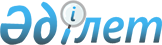 Об установлении ограничительных мероприятий
					
			Утративший силу
			
			
		
					Решение акима Карамендинского сельского округа Наурзумского района Костанайской области от 15 января 2021 года № 3. Зарегистрировано Департаментом юстиции Костанайской области 20 января 2021 года № 9724. Утратило силу решением акима Карамендинского сельского округа Наурзумского района Костанайской области от 31 мая 2021 года № 6
      Сноска. Утратило силу решением акима Карамендинского сельского округа Наурзумского района Костанайской области от 31.05.2021 № 6 (вводится в действие по истечении десяти календарных дней после дня его первого официального опубликования).
      В соответствии со статьей 35 Закона Республики Казахстан от 23 января 2001 года "О местном государственном управлении и самоуправлении в Республике Казахстан", подпунктом 7) статьи 10-1 Закона Республики Казахстан от 10 июля 2002 года "О ветеринарии", на основании представления главного государственного ветеринарно-санитарного инспектора государственного учреждения "Наурзумская районная территориальная инспекция Комитета ветеринарного контроля и надзора Министерства сельского хозяйства Республики Казахстан" от 24 декабря 2020 года № 01-20/432, аким Карамендинского сельского округа Наурзумского района РЕШИЛ:
      1. Установить ограничительные мероприятия на территории села Караменды Карамендинского сельского округа Наурзумского района Костанайской области, в связи с возникновением болезни бруцеллез крупного рогатого скота:
      село Караменды по следующим адресам: улица Валиханова, дом 10, квартира 1, улица М.Сугур улы, дом 2В, улица Валиханова, дом 7, квартира 1, улица Валиханова, дом 10, квартира 2, улица Автомобилистов, дом 23, квартира 1, улица Амангельды, дом 61, улица Амангельды, дом 60, улица Победы дом 22, квартира 1.
      2. Рекомендовать республиканскому государственному учреждению "Наурзумское районное Управление санитарно-эпидемиологического контроля Департамента санитарно-эпидемиологического контроля Костанайской области Комитета санитарно-эпидемиологического контроля Министерства здравоохранения Республики Казахстан" (по согласованию), государственному учреждению "Наурзумская районная территориальная инспекция Комитета ветеринарного контроля и надзора Министерства сельского хозяйства Республики Казахстан" (по согласованию) провести необходимые ветеринарно-санитарные мероприятия для достижения ветеринарно-санитарного благополучия в выявленном эпизоотическом очаге.
      3. Государственному учреждению "Аппарат акима Карамендинского сельского округа Наурзумского района" в установленном законодательством Республики Казахстан порядке обеспечить:
      1) государственную регистрацию настоящего решения в территориальном органе юстиции;
      2) размещение настоящего решения на интернет-ресурсе акимата Наурзумского района после его официального опубликования.
      4. Контроль за исполнением настоящего решения оставляю за собой.
      5. Настоящее решение вводится в действие по истечении десяти календарных дней после дня его первого официального опубликования.
					© 2012. РГП на ПХВ «Институт законодательства и правовой информации Республики Казахстан» Министерства юстиции Республики Казахстан
				
      Аким Карамендинского сельского округа 

С. Байдильдинов
